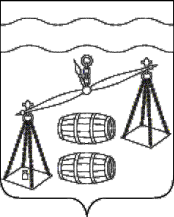 Администрация сельского поселения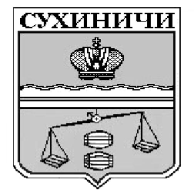 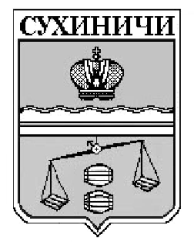 «СЕЛО БРЫНЬ»Сухиничский районКалужская областьП О С Т А Н О В Л Е Н И Еот    24.10.2023г.				                           №  75О регистрации устава территориального общественного самоуправления «Процветание»село Брынь  сельского поселения «Село Брынь»Сухиничского района Калужской областиВ соответствии с Федеральным законом от 6 октября 2003 №131 - ФЗ «Об общих принципах организации местного самоуправления в Российской Федерации», руководствуясь Уставом сельского поселения «Село Брынь», Положением о территориальном общественном самоуправлении в муниципальном образовании сельского поселения "Село Брынь" от 28.10.2022 №119, на основании представленных документов территориального общественного самоуправления «Процветание», администрация сельского поселения «Село Брынь», ПОСТАНОВЛЯЕТ:
       1. Зарегистрировать Устав территориального общественного самоуправления «Процветание» с. Брынь улицы от  д. 105 до 113; от д. 104 до 112 ,сельского поселения «Село Брынь».2. Внести сведения о регистрации Устава территориального общественного самоуправления «Процветание» в реестр территориального общественного самоуправления сельского поселения «Село Брынь» под № 1.3. Настоящее постановление вступает в силу после обнародования и подлежит размещению на официальном сайте администрации МР «Сухиничский район».	4. Контроль за исполнением настоящего постановления оставляю за собой.Глава администрациисельского поселения«Село Брынь»                                                              О.В. Выртан                                                                                     Зарегистрирован         Постановлением администрации                                                                                     СП «Село Брынь»         от  24.10.2023г  № 75Устав территориального общественного самоуправления «Процветание»село Брынь улица от д. 105 до 113; от д. 104 до 112 сельского поселения «Село Брынь» Сухиничского района Калужской области1. Общие положения1.1. Территориальное общественное самоуправление «Процветание» село Брынь улицы от д. 105 до 113.; от д. 104 до 112 сельского поселения «Село Брынь» (далее – ТОС) – это самоорганизация граждан по месту их жительства на территории данной улицы для самостоятельного и под свою ответственность осуществления собственных инициатив по вопросам местного значения.  1.2. Полное наименование: территориальное общественное самоуправление «Процветание».Сокращенное наименование: ТОС «Процветание»1.3. ТОС осуществляется в границах: села Брынь сельского поселения «Село Брынь» Сухиничского района Калужской области.Границы территории, на которой осуществляется ТОС (далее – территория ТОС), установлены Решением Сельской Думы сельского поселения «Село Брынь» № 162 от 30.08.2023г. «Об установлении границ территориального общественного самоуправления (ТОС) в муниципальном образовании СП «Село Брынь».1.4. ТОС не является юридическим лицом.   1.5. Органы ТОС находятся по адресу: с. Брынь.2. Цель, задачи и основные направления деятельности ТОС2.1. Основной целью ТОС является самостоятельное и под свою ответственность осуществление гражданами собственных инициатив по вопросам местного значения.2.2. Задачами ТОС являются:1) развитие общественной инициативы граждан, проживающих на территории ТОС, повышение их активности и ответственности в осуществлении собственных инициатив по вопросам местного значения; 2) обеспечение учета интересов граждан, проживающих на территории ТОС, при рассмотрении органами местного самоуправления СП «Село Брынь» вопросов местного значения и принятии по ним решений;3) обеспечение исполнения решений, принятых на собраниях граждан и конференциях граждан (собраниях делегатов);4) содействие органам местного самоуправления СП «Село Брынь» в решении вопросов местного значения.2.3. Основными направлениями деятельности ТОС являются:1) разработка, принятие и реализация планов и программ развития территории ТОС с учетом плана и программы комплексного социально-экономического развития сельского поселения «Село Брынь».2) подготовка и внесение предложений в планы и программы комплексного социально-экономического развития СП «Село Брынь»;3) внесение в органы местного самоуправления СП «Село Брынь» проектов правовых актов, предложений по вопросам местного значения, затрагивающих интересы граждан, проживающих на территории ТОС.4) внесение предложений в Сельскую Думу СП «Село Брынь» или администрацию СП «Село Брынь» о проведении опроса граждан на всей территории  села Брынь или на части его территории, для выявления их мнения;5) благоустройство территории ТОС;6) содействие осуществлению благотворительной деятельности в с. Брынь.7) содействие в установленном законом порядке правоохранительным органам в поддержании общественного порядка на территории ТОС;8) участие в обеспечении первичных мер пожарной безопасности на территории ТОС;9) участие в мероприятиях по предупреждению и ликвидации последствий чрезвычайных ситуаций в границах села Брынь;10) информирование граждан, проживающих на территории ТОС, о деятельности и решениях органов местного самоуправления сельского поселения «Село Брынь», затрагивающих интересы граждан, проживающих на территории ТОС, а также о деятельности и решениях органов ТОС;3. Осуществление ТОС и участие в осуществлении ТОС3.1. ТОС осуществляется непосредственно гражданами посредством проведения собраний граждан и конференций граждан (собраний делегатов), а также деятельности органов ТОС.3.2. Граждане, проживающие на территории ТОС, участвуют в осуществлении ТОС посредством проведения на территории ТОС опросов граждан, анкетирования граждан, а также обсуждения проектов правовых актов сельского поселения «Село Брынь», а также посредством иных форм участия.4. Собрание граждан и конференция граждан (собрание делегатов)4.1. К исключительным полномочиям собрания граждан относятся:1) внесение изменений и дополнений в настоящий Устав, принятие новой редакции настоящего Устава;2) избрание председателя и секретаря собрания граждан;3) определение структуры и численного состава органов ТОС;4) избрание членов органов ТОС;5) принятие планов деятельности органов ТОС по реализации планов и программ развития территории ТОС;6) принятие решений о внесении исполнительным органом ТОС проектов правовых актов в селе Брынь в органы местного самоуправления СП «Село Брынь»;7) принятие решений о внесении исполнительным органом ТОС предложений в органы местного самоуправления СП «Село Брынь» о проведении опросов граждан, проживающих на всей территории улицы села Брынь или части его территории, для выявления их мнения;8) принятие решений о внесении исполнительным органом ТОС коллективных обращений в органы местного самоуправления СП «Село Брынь»;9) утверждение проекта сметы доходов и расходов ТОС;10) утверждение отчетов о деятельности органов ТОС.4.2. Очередное собрание граждан проводится не реже одного раза в год. Внеочередное собрание граждан может быть проведено по инициативе:1) инициативной группы граждан, проживающих на территории ТОС;2) органов ТОС;3) органов местного самоуправления СП «Село Брынь»;Очередное и внеочередное собрание граждан назначается председателем ТОС.4.3. Собрание граждан считается правомочным, если на нем принимают участие не менее одной трети граждан, проживающих на территории ТОС, достигших 16-летнего возраста.4.4. На собрании граждан избираются председатель и секретарь собрания граждан из числа присутствующих участников собрания граждан.4.5. В ходе собрания граждан секретарь собрания граждан ведет протокол.Протокол подписывается председателем и секретарем собрания граждан. 4.6. Для подсчета голосов участников собрания граждан создается счетная комиссия из числа присутствующих участников собрания граждан. Счетная комиссия избирает председателя и секретаря счетной комиссии из числа своих членов. 4.7. По результатам подсчета голосов участников собрания граждан счетная комиссия составляет протокол об итогах голосования участников собрания граждан. Протокол об итогах голосования участников собрания граждан подписывается всеми членами, председателем и секретарем счетной комиссии.  4.8. Решения собрания граждан принимаются открытым голосованием простым большинством голосов от числа присутствующих участников собрания граждан. Решения собрания граждан о внесении изменений и дополнений в настоящий Устав, принятии новой редакции настоящего Устава принимаются большинством в 2/3 голосов от числа присутствующих участников собрания граждан.  4.9. Решения собрания граждан подписываются председателем и секретарем собрания граждан. 4.10. Решения собрания граждан подлежат обнародованию.4.11. Решения собрания граждан носят обязательный характер для органов ТОС.4.12. Конференция граждан (собрание делегатов) может назначаться и проводиться в соответствии с Федеральным законом от 06.10.2003 №131-ФЗ «Об общих принципах организации местного самоуправления в Российской Федерации».4.13. Председатель собрания граждан извещает граждан, избранных делегатами для участия на конференции граждан (собрании делегатов), о результатах собрания граждан в течение 5 дней со дня составления списка делегатов.4.14. К полномочиям конференции граждан (собрания делегатов) относится принятие решений по вопросам, указанным в п. 4.1 настоящего Устава.   4.15. Конференция граждан (собрание делегатов) считается правомочной, если на ней принимают участие не менее двух третей избранных на собраниях граждан делегатов, представляющих не менее одной трети жителей проживающих на территории ТОС, достигших 16-летнего возраста.4.16. На конференции граждан (собрания делегатов) секретарь конференции граждан (собрания делегатов) ведет протокол. Протокол подписывается председателем и секретарем конференции граждан (собрания делегатов).4.17. Подсчет голосов делегатов конференции граждан (собрания делегатов) осуществляется председателем конференции граждан (собрания делегатов). Для подсчета голосов делегатов конференции граждан (собрания делегатов) может быть создана счетная комиссия из числа делегатов, присутствующих на конференции граждан (собрания делегатов). 4.18. Решения конференции граждан (собрания делегатов) принимаются открытым голосованием простым большинством голосов от числа присутствующих делегатов. Решения конференции граждан (собрания делегатов) о внесении изменений и дополнений в настоящий Устав, принятии новой редакции настоящего Устава принимаются большинством в 2/3 голосов от числа присутствующих участников конференции граждан (собрания делегатов).  4.19. Решения конференции граждан (собрания делегатов) подписываются председателем и секретарем конференции граждан (собрания делегатов). 4.20. Решения конференции граждан (собрания делегатов) подлежат обнародованию.4.21. Решения конференции граждан (собрания делегатов) носят обязательный характер для органов ТОС.4.22. В протоколе собрания граждан, конференции граждан (собрания делегатов) указываются соответственно:1) дата и место проведения собрания граждан, конференции граждан (собрания делегатов);2) инициаторы проведения собрания граждан, конференции граждан (собрания делегатов);3) фамилия, имя, отчество председателя собрания граждан, конференции граждан (собрания делегатов), секретаря собрания граждан, конференции граждан (собрания делегатов), а также состав счетной комиссии собрания граждан, конференции граждан (собрания делегатов);4) общее число граждан, обладающих правом на участие в ТОС;5) число граждан, присутствующих на собрании граждан, конференции граждан (собрании делегатов);6) вопрос, вынесенный на повестку дня собрания граждан, конференции граждан (собрания делегатов);7) содержание выступлений участников собрания граждан, конференции граждан (собрания делегатов); 8) результаты голосования участников собрания граждан, конференции граждан (собрания делегатов);9) решение собрания граждан, конференции граждан (собрания делегатов);10) иная необходимая информация.	5. Органы ТОС5.1. Органами ТОС являются:1) Совет ТОС;5.2. В целях осуществления территориального общественного самоуправления в период между собраниями граждан, конференциями граждан (собраниями делегатов) формируется исполнительный орган ТОС − Совет ТОС.5.3. Совет ТОС считается сформированным с момента принятия решения собрания граждан или конференции граждан (собрания делегатов) об утверждении состава Совета ТОС.Совет ТОС формируется на 5 лет.5.4. Число членов Совета ТОС не должно превышать 5 человек. Члены Совета ТОС из своего состава избирают руководителя и секретаря Совета ТОС. 5.5. К полномочиям Совета ТОС относятся:  1) представление интересов граждан, проживающих на территории ТОС;2) обеспечение исполнения решений, принятых на собраниях граждан и конференциях граждан (собраниях делегатов);3) осуществление основных направлений деятельности ТОС, указанных в п. 2.3 настоящего Устава;   4) внесение коллективных обращений в органы местного самоуправления сельского поселения «Село Брынь»;5) инициатива проведения внеочередного собрания граждан или конференции граждан (собрания делегатов);6) внесение на собрание граждан или конференцию граждан (собрание делегатов) предложений о внесении изменений и дополнений в настоящий Устав, принятии новой редакции настоящего Устава;7) внесение на собрание граждан предложений по кандидатурам в делегаты для участия в конференции граждан (собрании делегатов);8) внесение на собрание граждан или конференцию граждан (собрание делегатов) предложений о прекращении своих полномочий;9) внесение на собрание граждан или конференцию граждан (собрание делегатов) предложений о прекращении осуществления ТОС;   10) подготовка и внесение на утверждение собрания граждан или конференции граждан (собрание делегатов) отчета о своей деятельности до окончания календарного года либо по требованию собрания граждан или конференции граждан (собрания делегатов), но не чаще 1 раз в год.5.6. Очередное заседание Совета ТОС проводится не реже 1 раз в год. Внеочередное заседание Совета ТОС может проводиться по инициативе руководителя Совета ТОС.5.7. Заседание Совета ТОС считается правомочным, если в нем принимают участие не менее половины членов Совета ТОС. 5.8. Заседания Совета ТОС проводятся руководителем Совета ТОС.Заседания Совета ТОС проводятся в открытом порядке. 5.9. Решения Совета ТОС принимаются открытым голосованием простым большинством голосов от числа присутствующих членов Совета  ТОС. Решения Совета ТОС подписываются руководителем и секретарем Совета ТОС. 6. Основания прекращения полномочий органов ТОС и их членов6.1. Основаниями прекращения полномочий органа ТОС являются:1) решение собрания граждан или конференции граждан (собрания делегатов) о прекращении полномочий органа ТОС;2) истечение срока полномочий органа ТОС;3) прекращение осуществления ТОС;4) вступление в законную силу решения суда о прекращении полномочий органа ТОС. 6.2. Основаниями прекращения полномочий члена органа ТОС являются:1) решение собрания граждан или конференции граждан (собрания делегатов) о прекращении полномочий члена органа ТОС;2) письменное заявление члена органа ТОС о сложении своих полномочий;3) смена места жительства члена органа ТОС на место жительства, находящееся вне пределов территории ТОС; 4) прекращение полномочий органа ТОС;5) вступление в законную силу в отношении члена органа ТОС обвинительного приговора суда.7. Порядок прекращения осуществления ТОС7.1. Основаниями прекращения осуществления ТОС являются:1) принятие собранием граждан или конференцией граждан (собранием делегатов) решения о прекращении осуществления ТОС;2) вступление в законную силу решения суда о прекращении осуществления ТОС.7.2. Совет ТОС в течение 5 дней с момента принятия решения, указанного в подпункте 1 пункта 7.1 настоящего Устава, направляет в регистрирующий орган письменное уведомление о прекращении осуществления ТОС с приложением решения, а также уведомляет граждан, проживающих на территории ТОС, о прекращении осуществления ТОС посредством опубликования решения в средствах массовой информации или обнародования иным доступным для информирования граждан способом.Совет ТОС в течение 5 дней с момента вступления в законную силу решения, указанного в подпункте 2 пункта 7.1 настоящего Устава, направляет в регистрирующий орган письменное уведомление о прекращении осуществления ТОС с приложением решения, а также уведомляет граждан, проживающих на территории ТОС, о прекращении осуществления ТОС посредством опубликования решения в средствах массовой информации или обнародования иным доступным для информирования граждан способом.